                  Tarea de la semana.              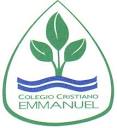 (enviar hasta jueves 29 de octubre 18:00).1.- Debes practicar los ejercicios de esta semana.2.- realiza los ejercicios aprendidos en clases y señalados que debes realizar, graba tu video y envíalo al buzón de tareas, no más de un minuto.3.- La idea de enviar el video, es evidenciar que estás realizando las actividades en casa y corregir algunas acciones si es necesario.4.- Si quieres me puedes enviar algún comentario u opinión referente a la actividad.No se recibirán tareas atrasadas.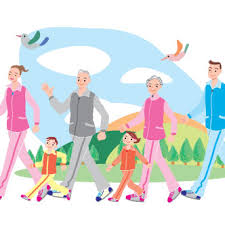 